г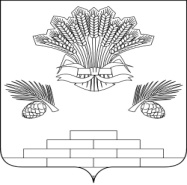 АДМИНИСТРАЦИЯ ЯШКИНСКОГО МУНИЦИПАЛЬНОГО округаПОСТАНОВЛЕНИЕот « 01 » октября 2021 г. № 1029-пЯшкинский муниципальный округО предоставлении земельного участка в собственность бесплатно Рассмотрев заявление Балуева Дмитрия Юрьевича о предоставлении земельного участка без проведения торгов и представленные документы, руководствуясь Федеральным законом от 05.04.2021 № 79-ФЗ «О внесении изменений в отдельные законодательные акты Российской Федерации», ст. 39.20 Земельного кодекса Российской Федерации, п. 20 ст. 3.7 Федерального закона от 25.10.2001 № 137-ФЗ «О введении в действие Земельного кодекса Российской Федерации», Уставом Яшкинского муниципального округа, администрация Яшкинского муниципального округа постановляет: 1. Предоставить в собственность (бесплатно) Балуеву Дмитрию Юрьевичу, 07.04.1983 года рождения (паспорт 32 07 475202, выдан 27.05.2008  отделением УФМС России по Кемеровской области в Яшкинском районе, зарегистрированному по адресу: Кемеровская область, Яшкинский район, пгт. Яшкино, ул. Шиферная, д. 24а кв. 74) земельный участок с кадастровым номером 42:19:0302018:2643, отнесенный к категории земель -  «Земли населённых пунктов», с видом разрешенного использования – «Под размещение капитальных гаражей», площадью 30 кв. м, расположенный по адресу: Российская Федерация, Кемеровская область - Кузбасс, Яшкинский муниципальный округ, пгт. Яшкино, территория Шиферная, 24Б, ряд(ы)  1-й, земельный участок 22, в границах, сведения о которых содержатся в Едином государственном реестре недвижимости.1.1. На земельном участке расположена недвижимость, в виде объекта капитального строительства: индивидуальный  гараж, с кадастровым номером 42:19:0302018:202, 1998 года завершения строительства, находящегося в собственности, о чем сделана запись в Едином государственном реестре недвижимости за № 42:19:0302018:202-42/088/2021-2 от 17.02.2021.2. Гражданину Балуеву Д. Ю. обеспечить государственную регистрацию права собственности на земельный участок в соответствии с Федеральным законом от 13.07.2015 № 218-ФЗ «О государственной регистрации недвижимости». 3. Контроль за исполнением настоящего постановления возложить на  и.о. начальника МКУ «Управление имущественных отношений» - заместителя главы Яшкинского муниципального округа И.В.Роот.4. Настоящее постановление вступает в силу с момента его подписания. 	И. п. главы Яшкинскогомуниципального округа                                                     А. А. Юрманов